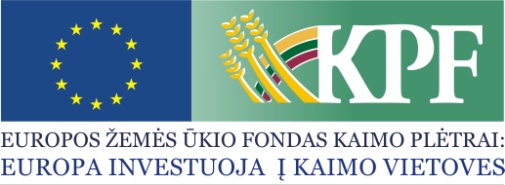 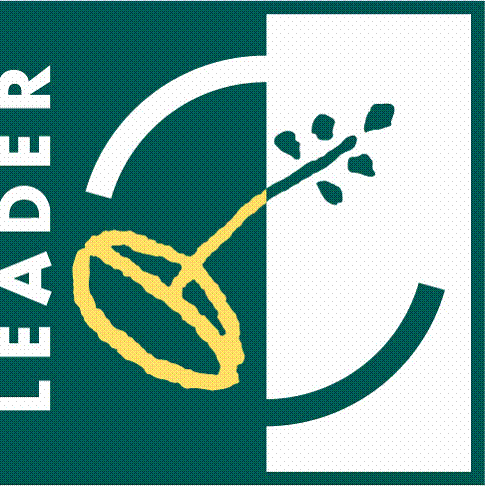 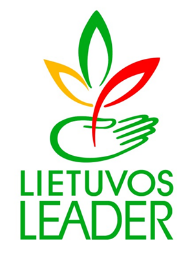 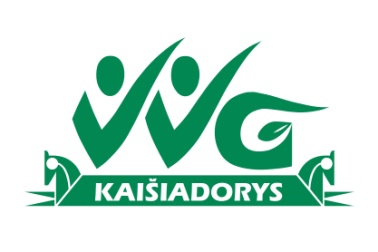 KVIETIMAS TEIKTI VIETOS PROJEKTUS Nr. 6Kaišiadorių rajono vietos veiklos grupė kviečia teikti paprastus kaimo vietovių vietos projektus pagal kaimo vietovių vietos plėtros strategijos „Kaišiadorių rajono kaimo vietovių vietos plėtros 2015- 2020 metų strategija“ (toliau – VPS) priemones:Bendra kvietimo teikti vietos projektus suma 431 930,10 Eur iš EŽŪFKP ir Lietuvos Respublikos valstybės biudžeto lėšų. Vietos projektų finansavimo sąlygų aprašai skelbiami šioje interneto svetainėje www.kaisiadorysvvg.lt ir www.nma.lt, taip pat VPS vykdytojos būstinėje adresu Kęstučio g. 22, Kaišiadorys.Kvietimas teikti vietos projektus galioja nuo 2020 m. spalio 1 d. 08:00 val. iki 2020 m. lapkričio 30 d. 17:00 val. Vietos projektų paraiškos priimamos Kaišiadorių rajono vietos veiklos grupės būstinėje adresu Kęstučio g. 22, Kaišiadorys. Paraiška ir (arba) papildomi dokumentai turi būti pateikti:asmeniškai pareiškėjo arba jo įgalioto asmens (įgaliojimas laikomas tinkamu, jeigu jis pasirašytas juridinio asmens vadovo ir ant jo uždėtas to juridinio asmens antspaudas, jeigu jis antspaudą privalo turėti);  vietos projektų paraiškos, pateiktos kitu būdu (pvz., paštu, per kurjerį) yra laikomos pateiktomis netinkamai ir nebus registruojamos;  papildomai prašome pateikti paraiškų ir verslo plano el. versijas adresu: kaisiadorysvvg.dokumentai@gmail.com. Paraiškos ir jų priedai turi būti užpildyti lietuvių kalba, kartu su vietos projekto paraiška teikiami priedai turi būti sudaryti lietuvių kalba arba kartu turi būti pateiktas oficialus vertimų biuro, įmonės ar vertėjo (fizinio asmens) pasirašytas vertimas į lietuvių kalbą.Per vieną konkrečios VPS priemonės ir (arba) veiklos srities paramos paraiškų priėmimo laikotarpį vietos projekto paraiškos teikėjas gali pateikti vieną vietos projekto paraišką (išskyrus išimtis, nurodytas Vietos projektų administravimo taisyklių 69 punkte). Informacija apie kvietimą teikti vietos projektus ir vietos projektų įgyvendinimą teikiama VPS vykdytojos buveinėje, darbo dienomis nuo 08:00 valandos iki 17:00 valandos (penktadieniais iki 15.45 val.), elektroniniu paštu: kaisiadorysvvg@gmail.com ir telefonais:Pirmininkė Janina Augustinavičienė, tel.: +370 607 63800;  Projekto administratorė Auksė Lebeckienė, tel.: +370 648 03054;Viešųjų ryšių specialistė Gedvilė Šavelienė, tel.: +370 607 59080;Finansininkė Egidija Ramaneckaitė, tel.: +370 607 59305.6.1. „NVO socialinio verslo kūrimas ir plėtra“ (kodas LEADER-19.2-SAVA-1)Remiamos veiklos: projektais siekiama kurti ir plėtoti vietos bendruomenei reikalingas paslaugas, kurios padės spręsti socialines problemas. Numatomos remti veiklos: socialinės integracijos didinimas, pažeidžiamų socialinių grupių problemų sprendimas, aplinkosaugos problemų sprendimas, neformaliojo švietimo, tikslinių grupių reintegravimo į darbo rinką ir užimtumo didinimo srityse ir kt.6.1. „NVO socialinio verslo kūrimas ir plėtra“ (kodas LEADER-19.2-SAVA-1)Tinkami vietos projektų vykdytojai: viešieji juridiniai asmenys: nevyriausybinė organizacija, bendruomeninė organizacija, kaimo bendruomenė, VšĮ, įsteigtos ir veikiančios pagal Lietuvos Respublikos viešųjų įstaigų įstatymą, kurių veikla atitinka NVO apibrėžtį, asociacijos, įsteigtos ir veikiančios pagal Lietuvos Respublikos asociacijų įstatymą, kurių veikla atitinka NVO apibrėžtį, labdaros ir paramos fondai, įsteigti ir veikiantys pagal Lietuvos Respublikos labdaros ir paramos įstatymą, įregistruoti Kaišiadorių rajono savivaldybėje.6.1. „NVO socialinio verslo kūrimas ir plėtra“ (kodas LEADER-19.2-SAVA-1)Kvietimui skiriama VPS paramos lėšų suma 37.482,00 Eur. Didžiausia galima parama vienam vietos projektui įgyvendinti 32.000,00 Eur6.1. „NVO socialinio verslo kūrimas ir plėtra“ (kodas LEADER-19.2-SAVA-1)Paramos vietos projektui įgyvendinti lyginamoji dalis 95 proc.6.1. „NVO socialinio verslo kūrimas ir plėtra“ (kodas LEADER-19.2-SAVA-1)Finansavimo šaltiniai: EŽŪFKP ir Lietuvos Respublikos valstybės biudžeto lėšos.6.2. „Privataus sektoriaus socialinio verslo kūrimas ir plėtra“ (kodas LEADER-19.2-SAVA-2)Remiamos veiklos: projektais siekiama kurti ir plėtoti vietos bendruomenei reikalingas paslaugas, spręsti socialines problemas, kurių sprendimas sunkiai įgyvendinamas rinkos sąlygomis, netaikant papildomų inovacinių metodų. Numatomos remti veiklos: socialinės integracijos didinimas, pažeidžiamų socialinių grupių problemų sprendimas, aplinkosaugos problemų sprendimas, neformaliojo švietimo, tikslinių grupių reintegravimo į darbo rinką ir užimtumo didinimo srityse ir kt.6.2. „Privataus sektoriaus socialinio verslo kūrimas ir plėtra“ (kodas LEADER-19.2-SAVA-2)Tinkami vietos projektų vykdytojai: privatūs juridiniai asmenys: labai maža arba maža įmonė įregistruoti Kaišiadorių rajono savivaldybėje6.2. „Privataus sektoriaus socialinio verslo kūrimas ir plėtra“ (kodas LEADER-19.2-SAVA-2)Kvietimui skiriama VPS paramos lėšų suma 32.000,00 Eur. Didžiausia galima parama vienam vietos projektui įgyvendinti 32.000,00 Eur.6.2. „Privataus sektoriaus socialinio verslo kūrimas ir plėtra“ (kodas LEADER-19.2-SAVA-2)Paramos vietos projektui įgyvendinti lyginamoji dalis 80 proc.6.2. „Privataus sektoriaus socialinio verslo kūrimas ir plėtra“ (kodas LEADER-19.2-SAVA-2)Finansavimo šaltiniai: EŽŪFKP ir Lietuvos Respublikos valstybės biudžeto lėšos.6.3. „Bendruomeninio verslo kūrimas ir plėtra“ (kodas LEADER-19.2-SAVA-5)Remiamos veiklos: komunalinių paslaugų, verslų organizavimas, alternatyvių energijos šaltinių diegimas, esamų ir naujai kuriamų vietos paslaugų populiarinimas, edukacinių programų vykdymas ir kt.6.3. „Bendruomeninio verslo kūrimas ir plėtra“ (kodas LEADER-19.2-SAVA-5)Tinkami vietos projektų vykdytojai: viešieji juridiniai asmenys: nevyriausybinė organizacija, bendruomeninė organizacija, kaimo bendruomenė, registruoti Kaišiadorių rajono VVG teritorijoje.6.3. „Bendruomeninio verslo kūrimas ir plėtra“ (kodas LEADER-19.2-SAVA-5)Kvietimui skiriama VPS paramos lėšų suma 236.254,54 Eur. Didžiausia galima parama vienam vietos projektui įgyvendinti 70.000,00 Eur.6.3. „Bendruomeninio verslo kūrimas ir plėtra“ (kodas LEADER-19.2-SAVA-5)Paramos vietos projektui įgyvendinti lyginamoji dalis 95 proc.6.3. „Bendruomeninio verslo kūrimas ir plėtra“ (kodas LEADER-19.2-SAVA-5)Finansavimo šaltiniai: EŽŪFKP ir Lietuvos Respublikos valstybės biudžeto lėšos.6.4. Ūkio ir verslo plėtra“ veiklos sritis „Parama investicijoms skirtoms ne žemės ūkio veiklai plėtoti“ LEADER-19.2-6.4Remiamos veiklos: teikiant paramą ne žemės ūkio verslui kaimo vietovėse plėtoti kaimo gyventojams sudaromos sąlygos susikurti papildomų pajamų šaltinį bei mažinti sezoninį užimtumo svyravimą. Pagal veiklos sritį teikiama parama įvairiai ne žemės ūkio veiklai, produktų gamybai, apdorojimui, perdirbimui, jų pardavimui, taip pat paslaugų teikimui, įskaitant paslaugas žemės ūkiui.6.4. Ūkio ir verslo plėtra“ veiklos sritis „Parama investicijoms skirtoms ne žemės ūkio veiklai plėtoti“ LEADER-19.2-6.4Tinkami vietos projektų vykdytojai: labai maža arba maža įmonė; ūkininkas ar kitas fizinis asmuo6.4. Ūkio ir verslo plėtra“ veiklos sritis „Parama investicijoms skirtoms ne žemės ūkio veiklai plėtoti“ LEADER-19.2-6.4Kvietimui skiriama VPS paramos lėšų suma 62.193,56 Eur; Didžiausia galima parama vienam vietos projektui įgyvendinti 38 000,00 Eur.6.4. Ūkio ir verslo plėtra“ veiklos sritis „Parama investicijoms skirtoms ne žemės ūkio veiklai plėtoti“ LEADER-19.2-6.4Paramos vietos projektui įgyvendinti lyginamoji dalis gali sudaryti iki 70 proc. (labai mažai įmonei) arba 50 proc. (kitiems tinkamiems pareiškėjams).6.4. Ūkio ir verslo plėtra“ veiklos sritis „Parama investicijoms skirtoms ne žemės ūkio veiklai plėtoti“ LEADER-19.2-6.4Finansavimo šaltiniai: EŽŪFKP ir Lietuvos Respublikos valstybės biudžeto lėšos. 6.5. „Mažų ūkių konkurencingumo didinimas, didinant žemės ūkio produktų pridėtinę vertę, plėtojant vietos rinkas“ LEADER-19.2-SAVA-8Remiamos veiklos: prekinių žemės ūkio produktų pirminis (pagamintų (išaugintų) valdoje) apdorojimas (rūšiavimas, pakavimas ir t.t.), perdirbimas ir teikimas rinkai, veiklos susijusios su integracija į maisto teikimo grandinę, pvz. tiesioginiai pardavimai ir kt. Investicijos skiriamos rinkodarai gerinti, numatoma remti investicijas, kurios prisidės prie mažų ūkių ekonominės veiklos rezultatų gerinimo, ypač ekologinių ir jaunų pareiškėjų valdomų ūkių.6.5. „Mažų ūkių konkurencingumo didinimas, didinant žemės ūkio produktų pridėtinę vertę, plėtojant vietos rinkas“ LEADER-19.2-SAVA-8Tinkami vietos projektų vykdytojai: fiziniai asmenys, užsiimantys žemės ūkio veikla ir nustatyta tvarka savo vardu įregistravę ūkininko ūkį ir valdą Kaišiadorių rajono VVG teritorijoje ir ne jaunesni kaip 18 metų amžiaus.6.5. „Mažų ūkių konkurencingumo didinimas, didinant žemės ūkio produktų pridėtinę vertę, plėtojant vietos rinkas“ LEADER-19.2-SAVA-8Kvietimui skiriama VPS paramos lėšų suma 64 000,00 Eur; Didžiausia galima parama vienam vietos projektui įgyvendinti 32 000,00 Eur6.5. „Mažų ūkių konkurencingumo didinimas, didinant žemės ūkio produktų pridėtinę vertę, plėtojant vietos rinkas“ LEADER-19.2-SAVA-8Paramos vietos projektui įgyvendinti lyginamoji dalis 70 proc6.5. „Mažų ūkių konkurencingumo didinimas, didinant žemės ūkio produktų pridėtinę vertę, plėtojant vietos rinkas“ LEADER-19.2-SAVA-8Finansavimo šaltiniai: EŽŪFKP ir Lietuvos Respublikos valstybės biudžeto lėšos.